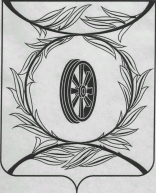 Челябинская областьСОБРАНИЕ ДЕПУТАТОВ КАРТАЛИНСКОГО МУНИЦИПАЛЬНОГО РАЙОНАРЕШЕНИЕ Рассмотрев ходатайство администрации Карталинского муниципального района, для приведения в соответствие с действующей редакцией Закона Челябинской области от 28.06.2007 года № 153-ЗО «О реестре должностей муниципальной службы в Челябинской области» Собрание депутатов Карталинского муниципального района РЕШАЕТ:Утвердить Реестр должностей муниципальной службы в Карталинском муниципальном районе согласно приложению.Признать утратившим силу решение Собрания депутатов Карталинского муниципального района от 31.05.2007 года № 69 «О реестре должностей муниципальной службы органов местного самоуправления Карталинского муниципального района» (с изменениями от 27.01.2011 года № 128-Н, от 26.03.2015 года № 827, от 30.04.2015 года № 842, от 28.06.2018 года № 501).Органам местного самоуправления Карталинского муниципального района привести структуры в соответствии с утвержденным Реестром должностей муниципальной службы в Карталинском муниципальном районе.Направить настоящее решение администрации Карталинского муниципального района для опубликования в газете «Карталинская новь».Разместить настоящее решение на официальном сайте администрации Карталинского муниципального района в сети Интернет.6. Настоящее решение вступает в силу со дня официального опубликования.Председатель Собрания депутатовКарталинского муниципального района		                            В.К. ДемедюкУТВЕРЖДЕНОрешением Собрания депутатовКарталинского муниципального районаот 25 октября 2018 года № 550Реестр должностей муниципальной службы в Карталинском муниципальном районеПеречень 1 должностей муниципальной службы, учреждаемых в органах местного самоуправления Карталинского муниципального района для непосредственного обеспечения исполнения полномочий лиц, замещающих выборные муниципальные должностиВысшая должностьПервый заместитель главы муниципального районаЗаместитель главы муниципального района, заместитель главы городского поселенияВедущая должностьЗаместитель главы сельского поселенияПомощник главы муниципального районаПомощник председателя представительного органа муниципального районаПеречень 2 должностей муниципальной службы в представительных органах Карталинского муниципального районаВысшая должностьУправляющий делами представительного органа муниципального районаРуководитель аппарата представительного органа муниципального районаГлавная должностьНачальник отдела представительного органа муниципального района, городского поселенияВедущая должностьНачальник сектора в составе отдела представительного органа муниципального районаЗаместитель начальника отдела представительного органа муниципального района, городского поселенияСтаршая должностьГлавный специалист представительного органа муниципального районаВедущий специалист Младшая должностьСпециалист I категорииСпециалист II категорииСпециалистПеречень 3 должностей муниципальной службы в местных администрациях (исполнительно-распорядительных органах) Карталинского муниципального районаВысшая должностьУправляющий делами администрации муниципального районаРуководитель аппарата администрации муниципального районаГлавная должностьНачальник управления администрации муниципального районаПредседатель комитета администрации муниципального районаЗаместитель начальника управления администрации муниципального районаЗаместитель председателя комитета администрации муниципального районаНачальник отдела администрации муниципального районаНачальник отдела администрации городского поселенияНачальник отдела в составе управления (комитета) администрации муниципального районаВедущая должностьЗаместитель начальника отдела администрации муниципального районаЗаместитель начальника отдела администрации городского поселенияЗаместитель начальника отдела в составе управления (комитета) администрации муниципального районаНачальник сектора в составе управления (комитета) администрации муниципального районаНачальник сектора в составе отдела  администрации муниципального районаСтаршая должностьГлавный специалист администрации муниципального районаВедущий специалист Младшая должностьСпециалист I категорииСпециалист II категорииСпециалистПеречень 4 должностей муниципальной службы в органах муниципального финансового контроля Карталинского муниципального районаВысшая должностьПредседатель органа муниципального финансового контроля муниципального районаЗаместитель председателя органа муниципального финансового контроля муниципального районаГлавная должностьРуководитель аппарата органа муниципального финансового контроля муниципального районаАудитор органа муниципального финансового контроля муниципального районаНачальник отдела органа муниципального финансового контроля муниципального районаИнспектор органа муниципального финансового контроля муниципального районаКонсультант-юрист органа муниципального финансового контроля муниципального районаВедущая должностьИнспектор-ревизор органа муниципального финансового контроля муниципального районаЗаместитель начальника отдела органа муниципального финансового контроля муниципального районаНачальник сектора в составе отдела органа муниципального финансового контроля муниципального районаСтаршая должностьГлавный специалист органа муниципального финансового контроля муниципального районаВедущий специалист органа муниципального финансового контроля муниципального районаМладшая должностьСпециалист I  категории органа муниципального финансового контроля муниципального районаСпециалист II  категории органа муниципального финансового контроля муниципального районаСпециалист органа муниципального финансового контроля муниципального районаот 25 октября 2018 года № 550                   Об утверждении реестра должностей муниципальной службы в Карталинском муниципальном районе 